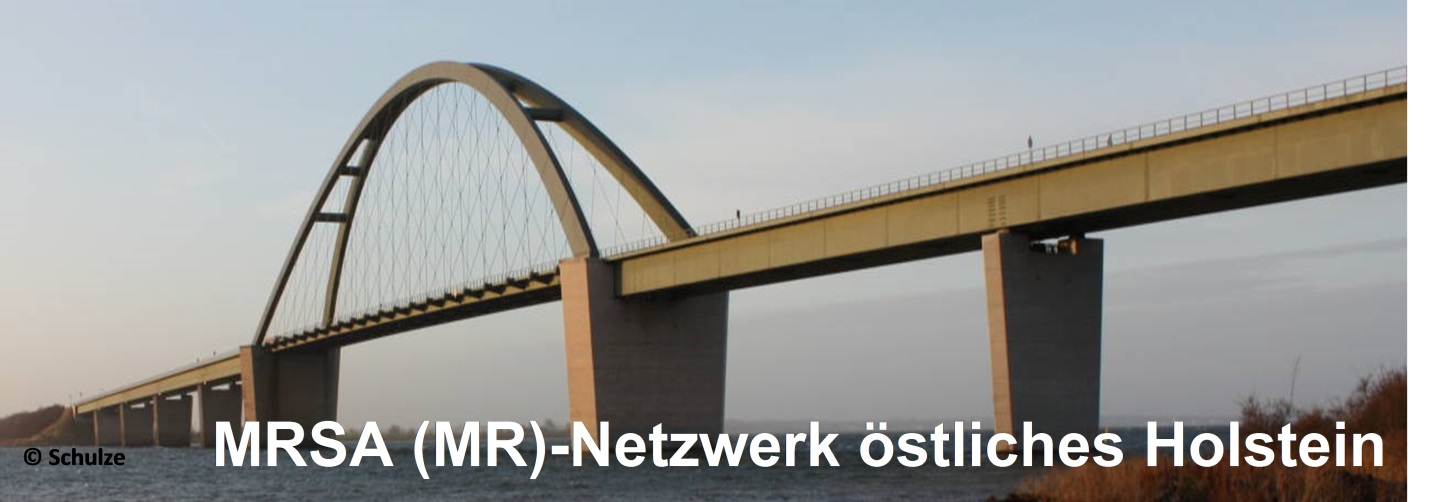 Einladung zum 48. Austausch MRSA(MRE) – Netzwerk und 34. Fallkonferenz MRSAWir wollen den Erfahrungsaustausch zum Thema MRSA(MRE) fortsetzen.Ziel des MRSA(MRE)- Netzwerks ist: Qualitätsverbund und Schaffung von Strukturen zur langfristigen Senkung der MRSA(MRE) - Rate in der Region östliches HolsteinWir freuen uns über jeden am Thema MRE interessierten Teilnehmer!Referent:                             Dr. rer. nat. Dirk ReinhardtDiplom ChemikerThema: Update Trinkwasseranalytik - Neue TrinkwasserverordnungAchtung: Veranstaltung wird unter Wahrung der allgemeinen Hygieneregeln stattfinden.Diskussion/Aktuelles Termin: Mittwoch, 13.09.2023 Ort:       August Bier Klinik, 23714 Bad Malente - Gremsmühlen, Diekseepromenade 7-11        !--Zugang über den Wirtschaftshof--!Zeit:      16.00 -19.30 UhrAnschließend 34. MRSA- Fallkonferenz:Bitte bringen Sie Fälle aus der Praxis mit! Punkte bei der ÄKSH sind beantragt!Bitte Anmeldung per Mail zurück